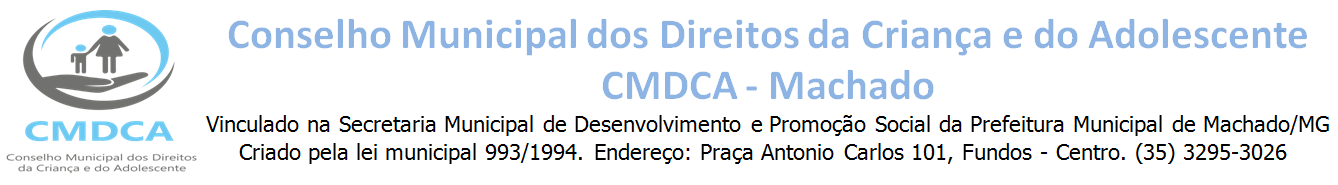 RELAÇÃO DOS CANDIDATOS INSCRITOS E ABERTURA DE PRAZO PARA IMPUGNAÇÕESA COMISSÃO ORGANIZADORA, constituída na forma da Resolução nº 04/2019 para escolha dos membros  do  CONSELHO  TUTELAR  DO  MUNICÍPIO  DE MACHADO – MG, publica  a relação dos candidatos inscritos.II - O cidadão que tenha conhecimento de fatos ou circunstâncias que tornem qualquer inscrito impedido ou inapto para a função de Conselheiro Tutelar, à luz dos requisitos fixados na Lei Municipal nº. 2.905/2019 e Resolução nº 01/2019, poderá oferecer  impugnação  junto  à  Comissão  Organizadora,  no  prazo  de  5 dias,  contados da publicação deste edital, devidamente instruída com provas.III - As impugnações deverão ser apresentadas por escrito e protocoladas na sede do CMDCA, situada na Praça Antônio Carlos, 101 fundos, Centro, Machado, no horário de 13:00 às 17:00 horas dos dias 27/05/2019 a 31/05/2019.Machado - MG, 27 de maio de 2019.Caroline Lucas dos Santos                                                           Aline Helena Pereira				Presidente da Comissão Organizadora                             Vice-Presidente da Comissão										         OrganizadoraNomesSituação das InscriçõesObservaçãoAriana de Cássia Ferreira BentoINDEFERIDADocumentação insuficiente - Item 2.1, IIIAline de Fátima dos Santos SilvaDEFERIDA Carla Aparecida Rocha FreitasDEFERIDA Camila Carvalho MouraDEFERIDACaroline de Souza GonçalvesDEFERIDADébora Regina da Silva GracianoDEFERIDAElaine Rodrigues MacielDEFERIDAElis Regina Alves LealDEFERIDAEverton Prado de OliveiraDERERIDAEdilene Araujo NeryDEFERIDAEdmilson dos Santos MercadoDEFERIDAFernanda de Carvalho LimaDEFERIDAGabrielle Maciel MagalhãesDEFERIDAIvanize Tavares Mendes AguiarINDEFERIDADocumentação insuficiente - Item 2.1,IKelison Henrique de Paula da SilvaDEFERIDALúcia Milan CorsiniINDERERIDADocumentação insuficiente - Item 2.1,ILuiz Carlos Vicente BrazDEFERIDAMayara Siqueira BegalliDEFERIDAMaria Izabel de SouzaDEFERIDAMaria Regina Gonçalves MoreiraDEFERIDAMichelle Moreira Conti NevesDEFERIDAMelissa da Cruz MarquesDEFERIDANildézio Gonçalves PereiraDEFERIDA Priscila Alvim PereiraDEFERIDARita Aparecida Gonçalves Araújo DiasDEFERIDARita Aparecida Pereira FerreiraDEFERIDARenata Santos MagalhãesDEFERIDARonan Gonçalo RodriguesDEFERIDARovilson Vasconcelos PereiraDEFERIDASilvia Vital Pereira KiotaINDEFERIDADocumentação insuficiente - Item 2.1,I e II.Tatiana Caproni dos AnjosDEFERIDATatiane Helena de Morais FrareDEFERIDATatiany Siqueira LimaDEFERIDAThieny Siqueira Paes ReisDEFERIDA 